Fisser Blochziehen 2023 zog tausende Schaulustige an
Das lange Warten hatte am Sonntag ein Ende: Mit den Sprüngen der Schallner und des akrobatischen Bajatzls startete pünktlich um 12.30 Uhr mit dem Glockenklang der Kirchenuhr das Fisser Blochziehen 2023. Unter den rund 10.000 begeisterten Besucher:innen fanden sich auch Landeshauptmann Anton Mattle und zahlreiche Mitglieder der Landesregierung. Inmitten des bunten Schauspiels mit dutzenden Figuren wurde der Bloch durch die Straßen von Fiss gezogen. Wie bei jeder Veranstaltung wurde der Bloch am Ende von Bürgermeister Simon Schwendinger am Dorfplatz „Fonnes“ versteigert.Der Start des Fisser Blochziehens – das seit 2011 zum UNESCO-Kulturerbe gehört – erfolgte traditionsgemäß am letzten Sonntag des Jänners um 12.30 Uhr. Die Schnallner und Mohrelen sowie der Bajatzl kündigten den Beginn des Zuges an. Los ging es beim Kulturhaus, wo alle Fasnachter vom Fuhrmann an ihre Positionen zugewiesen wurden: die Bärentreiber und Mohrelen an die Deichsel, die Oberhexe in die Hütte, die Schallner, Bauern und anderen Handwerker an die Querhölzer am Baum und der Schwoaftuifl – die diesjährige Leitfigur – ans Ende des Baumes. Für Späße in der Menge war der Giggeler zuständig, während der Bajatzl die Zuschauer:innen mit seiner Akrobatik auf den Hausdächern zum Staunen brachte. Für ausgelassene Stimmung sorgte auch die Musikkapelle Fiss, die den Zug durch die Straßen begleitete. Beim ersten Stopp musste der Bär zum Mitziehen eingefangen werden. Anschließend war der Miasmann an der Reihe, der ebenfalls vor den Baum gespannt wurde. Die Hexen und der Schwoaftuifl wollten das Weiterkommen verhindern, jedoch vergeblich: Nach dem Aufeinandertreffen von Gut und Böse sowie dem damit einhergehenden bunten Spektakel kam der Bloch schlussendlich am Ziel an – dem Dorfplatz „Fonnes“.Bloch um 21.400 Euro versteigertAm Dorfplatz angekommen, wartete das letzte Highlight der einzigartigen Veranstaltung. Die Fasnacht endete mit der Versteigerung des Blochs. Ganz nach der langjährigen Tradition übernahm der Bürgermeister diese Aufgabe. „Zur Besonderheit des Fisser Blochziehens gehört auch die anschließende Versteigerung. Mit dieser kommt jedes Mal aufs Neue ein beträchtlicher Erlös für die Fasnacht und soziale Projekte zusammen “, so der Fisser Bürgermeister Simon Schwendinger. Der Casablanca Hotelsoftware GmbH aus Schönwies war der Bloch 21.400 Euro wert, um damit ein Zirbenzimmer in ihrer Filiale zu fertigen. Das nächste bunte Spektakel im Rahmen des Fisser Blochziehens steht nun für 2026 an. Wer die Zeit bis dorthin verkürzen will, ist herzlich eingeladen, das Kinderblochziehen 2024 mitzuerleben.Video Fisser Blochziehen: www.youtube.com/watch?v=xwQMD8E65f0 Alle Infos zum Fisser Blochziehen: www.blochziehen.at
Detaillierte Informationen zur Ferienregion Serfaus-Fiss-Ladis gibt es unter www.serfaus-fiss-ladis.atWeitere Presseinformationen und kostenfreies Bildmaterial finden Sie auf unserem Presseportal unter www.serfaus-fiss-ladis.at/de/service/presse.Über Serfaus-Fiss-LadisGetreu dem Motto „Die phantastischen Winterwelten von Serfaus-Fiss-Ladis“ steht die Tiroler Ferienregion für Abwechslung und rundum sorglosen Winterurlaub auf Top-Niveau. Und zwar sowohl für Singles als auch für beste Freunde, Familien oder im Drei-Generationen-Verbund. Denn in Serfaus-Fiss-Ladis haben die Berge nicht nur den Großen ordentlich etwas zu bieten, sondern auch den Kleinen. Die drei geschichtsträchtigen Bergdörfer liegen auf einem sonnenreichen Hochplateau über dem oberen Tiroler Inntal, umgeben von den markanten Bergspitzen der Samnaungruppe und den Ötztaler Alpen. Die Ferienregion bietet zwischen 1.200 und 2.828 Metern Seehöhe allen Gästen beste Voraussetzungen für einen facettenreichen Winterurlaub, wie er seinesgleichen sucht: Aktivitäten für Wintersportler. Abwechslung für die ganze Familie. Abenteuer für Actionhelden. Atemberaubende Panoramen für Genießer. Außergewöhnliche Spezialitäten für Feinschmecker. Und das ist nicht nur märchenhaft, sondern einfach phantastisch! Weitere Informationen unter www.serfaus-fiss-ladis.at.Für weitere Informationen:Alexandra HanglTourismusverband Serfaus-Fiss-LadisGänsackerweg 26534 Serfaus-Fiss-Ladis, ÖsterreichTel.: +43(0)5476/6239-72a.hangl@serfaus-fiss-ladis.atwww.serfaus-fiss-ladis.atFinden Sie uns auf:                        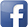 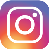 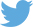 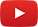 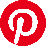 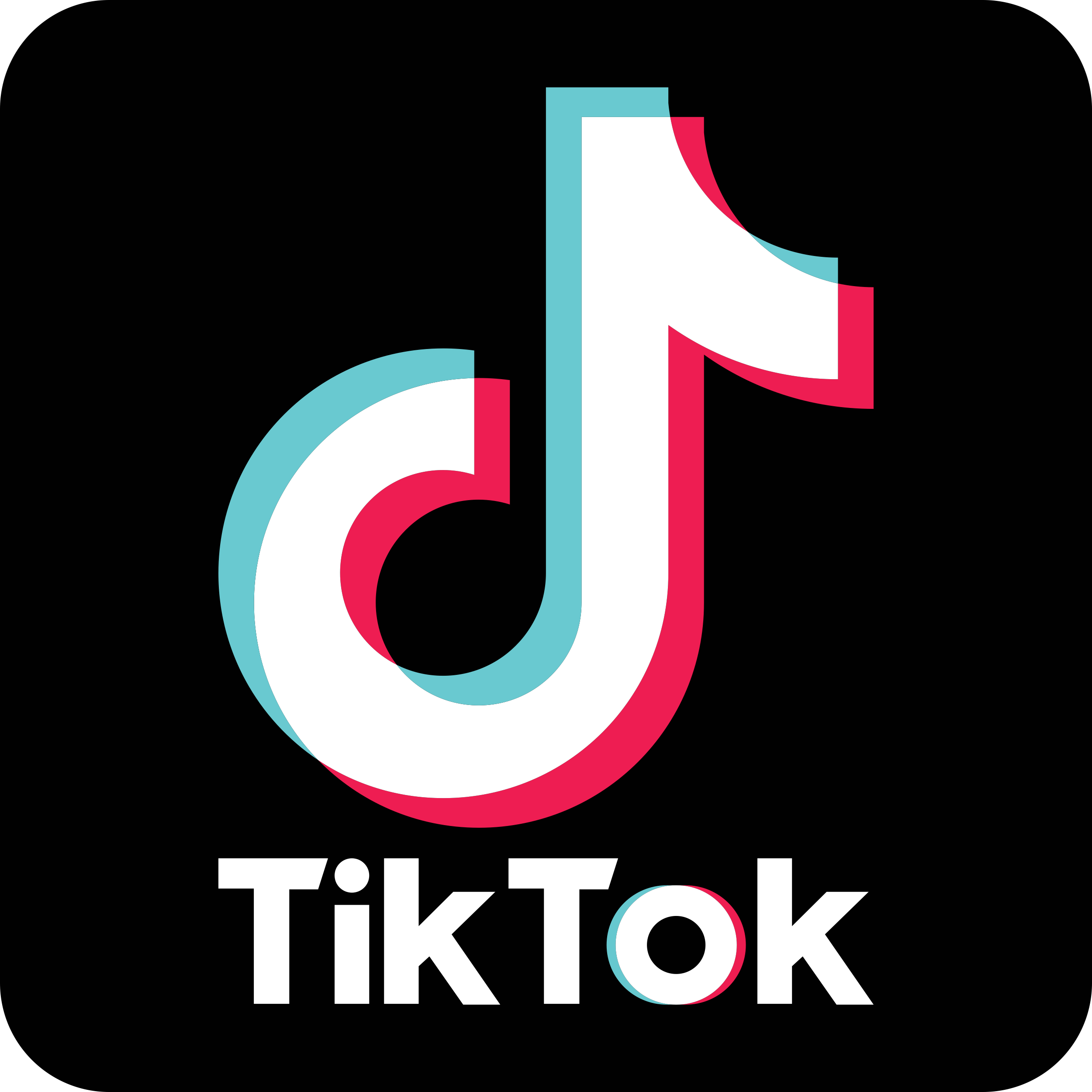 #fisserblochziezen  #serfausfissladis  #serfaus  #fiss  #ladis  #weilwirsgeniessen  #wearefamily  